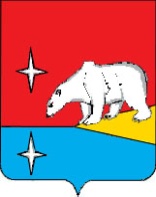 АДМИНИСТРАЦИЯГОРОДСКОГО ОКРУГА ЭГВЕКИНОТПОСТАНОВЛЕНИЕот 19 апреля 2016 г.  	            	  № 143 - па			      п. ЭгвекинотОб утверждении краткосрочного плана реализации Региональной программы «Капитальный ремонт общего имущества в многоквартирных домах, расположенных на территории Чукотского автономного округа на 2014-2043 годы» по городскому округу Эгвекинот на 2016 годВ целях реализации части 7 статьи 168 Жилищного кодекса Российской Федерации, статьи 13 Закона Чукотского автономного округа от 21 октября 2013 года № 108-ОЗ «Об организации проведения капитального ремонта общего имущества в многоквартирных домах, расположенных на территории Чукотского автономного округа», Региональной программы «Капитальный ремонт общего имущества в многоквартирных домах, расположенных на территории Чукотского автономного округа на 2014-2043 годы», утверждённой Постановлением Правительства Чукотского автономного округа от 9 декабря 2015 года № 587 «о внесении изменений в постановление правительства Чукотского автономного округа от 1 декабря 2014 года № 568», Администрация  городского округа Эгвекинот П О С Т А Н О В Л Я Е Т:Утвердить краткосрочный план реализации Региональной программы «Капитальный ремонт общего имущества в многоквартирных домах, расположенных на территории Чукотского автономного округа на 2014-2043 годы» по городскому округу Эгвекинот на 2016 год, согласно приложениям к настоящему постановлению.Признать утратившим силу с 1 января 2016 года постановление Администрации Иультинского муниципального района от  9 февраля 2015 года № 21-па «Об утверждении краткосрочного плана реализации Региональной программы «Капитальный ремонт общего имущества в многоквартирных домах, расположенных на территории Иультинского муниципального района Чукотского автономного округа на 2014-2043 годы» на 2014-2016 годы».Настоящее постановление подлежит обнародованию в местах, определенных Уставом городского округа Эгвекинот, размещению на официальном сайте Администрации городского округа Эгвекинот в информационно-телекоммуникационной сети «Интернет».Контроль за исполнением настоящего постановления возложить на Управление промышленной и сельскохозяйственной политики Администрации  городского округа Эгвекинот (Абакаров А.М.).Глава  Администрации  							А.Г. МаксимовПриложение 1к постановлению Администрациигородского округа Эгвекинот от 19 апреля 2016 года № 143 - паПриложение 2к постановлению Администрациигородского округа Эгвекинот от 19 апреля 2016 года № 143 - паПриложение 3к постановлению Администрациигородского округа Эгвекинот от 19 апреля 2016 года № 143 - паКраткосрочный план реализации Региональной программы «Капитальный ремонт общего имущества в многоквартирных домах, расположенных на территории Чукотского АО на 2014-2043 годы» по городскому округу Эгвекинот на 2016 годКраткосрочный план реализации Региональной программы «Капитальный ремонт общего имущества в многоквартирных домах, расположенных на территории Чукотского АО на 2014-2043 годы» по городскому округу Эгвекинот на 2016 годКраткосрочный план реализации Региональной программы «Капитальный ремонт общего имущества в многоквартирных домах, расположенных на территории Чукотского АО на 2014-2043 годы» по городскому округу Эгвекинот на 2016 годКраткосрочный план реализации Региональной программы «Капитальный ремонт общего имущества в многоквартирных домах, расположенных на территории Чукотского АО на 2014-2043 годы» по городскому округу Эгвекинот на 2016 годКраткосрочный план реализации Региональной программы «Капитальный ремонт общего имущества в многоквартирных домах, расположенных на территории Чукотского АО на 2014-2043 годы» по городскому округу Эгвекинот на 2016 годКраткосрочный план реализации Региональной программы «Капитальный ремонт общего имущества в многоквартирных домах, расположенных на территории Чукотского АО на 2014-2043 годы» по городскому округу Эгвекинот на 2016 годКраткосрочный план реализации Региональной программы «Капитальный ремонт общего имущества в многоквартирных домах, расположенных на территории Чукотского АО на 2014-2043 годы» по городскому округу Эгвекинот на 2016 годКраткосрочный план реализации Региональной программы «Капитальный ремонт общего имущества в многоквартирных домах, расположенных на территории Чукотского АО на 2014-2043 годы» по городскому округу Эгвекинот на 2016 годКраткосрочный план реализации Региональной программы «Капитальный ремонт общего имущества в многоквартирных домах, расположенных на территории Чукотского АО на 2014-2043 годы» по городскому округу Эгвекинот на 2016 годКраткосрочный план реализации Региональной программы «Капитальный ремонт общего имущества в многоквартирных домах, расположенных на территории Чукотского АО на 2014-2043 годы» по городскому округу Эгвекинот на 2016 годКраткосрочный план реализации Региональной программы «Капитальный ремонт общего имущества в многоквартирных домах, расположенных на территории Чукотского АО на 2014-2043 годы» по городскому округу Эгвекинот на 2016 годКраткосрочный план реализации Региональной программы «Капитальный ремонт общего имущества в многоквартирных домах, расположенных на территории Чукотского АО на 2014-2043 годы» по городскому округу Эгвекинот на 2016 годКраткосрочный план реализации Региональной программы «Капитальный ремонт общего имущества в многоквартирных домах, расположенных на территории Чукотского АО на 2014-2043 годы» по городскому округу Эгвекинот на 2016 годКраткосрочный план реализации Региональной программы «Капитальный ремонт общего имущества в многоквартирных домах, расположенных на территории Чукотского АО на 2014-2043 годы» по городскому округу Эгвекинот на 2016 годКраткосрочный план реализации Региональной программы «Капитальный ремонт общего имущества в многоквартирных домах, расположенных на территории Чукотского АО на 2014-2043 годы» по городскому округу Эгвекинот на 2016 годКраткосрочный план реализации Региональной программы «Капитальный ремонт общего имущества в многоквартирных домах, расположенных на территории Чукотского АО на 2014-2043 годы» по городскому округу Эгвекинот на 2016 годКраткосрочный план реализации Региональной программы «Капитальный ремонт общего имущества в многоквартирных домах, расположенных на территории Чукотского АО на 2014-2043 годы» по городскому округу Эгвекинот на 2016 годКраткосрочный план реализации Региональной программы «Капитальный ремонт общего имущества в многоквартирных домах, расположенных на территории Чукотского АО на 2014-2043 годы» по городскому округу Эгвекинот на 2016 годКраткосрочный план реализации Региональной программы «Капитальный ремонт общего имущества в многоквартирных домах, расположенных на территории Чукотского АО на 2014-2043 годы» по городскому округу Эгвекинот на 2016 годI. Перечень многоквартирных домов, включенных в Краткосрочный план реализации Региональной программы «Капитальный ремонт общего имущества в многоквартирных домах, расположенных на территории  Чукотского автономного округа на 2014-2043 годы»  на 2016 годI. Перечень многоквартирных домов, включенных в Краткосрочный план реализации Региональной программы «Капитальный ремонт общего имущества в многоквартирных домах, расположенных на территории  Чукотского автономного округа на 2014-2043 годы»  на 2016 годI. Перечень многоквартирных домов, включенных в Краткосрочный план реализации Региональной программы «Капитальный ремонт общего имущества в многоквартирных домах, расположенных на территории  Чукотского автономного округа на 2014-2043 годы»  на 2016 годI. Перечень многоквартирных домов, включенных в Краткосрочный план реализации Региональной программы «Капитальный ремонт общего имущества в многоквартирных домах, расположенных на территории  Чукотского автономного округа на 2014-2043 годы»  на 2016 годI. Перечень многоквартирных домов, включенных в Краткосрочный план реализации Региональной программы «Капитальный ремонт общего имущества в многоквартирных домах, расположенных на территории  Чукотского автономного округа на 2014-2043 годы»  на 2016 годI. Перечень многоквартирных домов, включенных в Краткосрочный план реализации Региональной программы «Капитальный ремонт общего имущества в многоквартирных домах, расположенных на территории  Чукотского автономного округа на 2014-2043 годы»  на 2016 годI. Перечень многоквартирных домов, включенных в Краткосрочный план реализации Региональной программы «Капитальный ремонт общего имущества в многоквартирных домах, расположенных на территории  Чукотского автономного округа на 2014-2043 годы»  на 2016 годI. Перечень многоквартирных домов, включенных в Краткосрочный план реализации Региональной программы «Капитальный ремонт общего имущества в многоквартирных домах, расположенных на территории  Чукотского автономного округа на 2014-2043 годы»  на 2016 годI. Перечень многоквартирных домов, включенных в Краткосрочный план реализации Региональной программы «Капитальный ремонт общего имущества в многоквартирных домах, расположенных на территории  Чукотского автономного округа на 2014-2043 годы»  на 2016 годI. Перечень многоквартирных домов, включенных в Краткосрочный план реализации Региональной программы «Капитальный ремонт общего имущества в многоквартирных домах, расположенных на территории  Чукотского автономного округа на 2014-2043 годы»  на 2016 годI. Перечень многоквартирных домов, включенных в Краткосрочный план реализации Региональной программы «Капитальный ремонт общего имущества в многоквартирных домах, расположенных на территории  Чукотского автономного округа на 2014-2043 годы»  на 2016 годI. Перечень многоквартирных домов, включенных в Краткосрочный план реализации Региональной программы «Капитальный ремонт общего имущества в многоквартирных домах, расположенных на территории  Чукотского автономного округа на 2014-2043 годы»  на 2016 годI. Перечень многоквартирных домов, включенных в Краткосрочный план реализации Региональной программы «Капитальный ремонт общего имущества в многоквартирных домах, расположенных на территории  Чукотского автономного округа на 2014-2043 годы»  на 2016 годI. Перечень многоквартирных домов, включенных в Краткосрочный план реализации Региональной программы «Капитальный ремонт общего имущества в многоквартирных домах, расположенных на территории  Чукотского автономного округа на 2014-2043 годы»  на 2016 годI. Перечень многоквартирных домов, включенных в Краткосрочный план реализации Региональной программы «Капитальный ремонт общего имущества в многоквартирных домах, расположенных на территории  Чукотского автономного округа на 2014-2043 годы»  на 2016 годI. Перечень многоквартирных домов, включенных в Краткосрочный план реализации Региональной программы «Капитальный ремонт общего имущества в многоквартирных домах, расположенных на территории  Чукотского автономного округа на 2014-2043 годы»  на 2016 годI. Перечень многоквартирных домов, включенных в Краткосрочный план реализации Региональной программы «Капитальный ремонт общего имущества в многоквартирных домах, расположенных на территории  Чукотского автономного округа на 2014-2043 годы»  на 2016 годI. Перечень многоквартирных домов, включенных в Краткосрочный план реализации Региональной программы «Капитальный ремонт общего имущества в многоквартирных домах, расположенных на территории  Чукотского автономного округа на 2014-2043 годы»  на 2016 годI. Перечень многоквартирных домов, включенных в Краткосрочный план реализации Региональной программы «Капитальный ремонт общего имущества в многоквартирных домах, расположенных на территории  Чукотского автономного округа на 2014-2043 годы»  на 2016 год№ п/пАдрес МКДГодГодМатериал стенКоличество этажейКоличество подъездовОбщая площадь МКД, всегоПлощадь помещений МКД:Площадь помещений МКД:Количество жителей, зарегистрированных в МКД на дату утверждения краткосрочного планаСтоимость капитального ремонтаСтоимость капитального ремонтаСтоимость капитального ремонтаСтоимость капитального ремонтаСтоимость капитального ремонтаУдельная стоимость капитального ремонта 1 кв. м общей площади помещений МКДПредельная стоимость капитального ремонта 1 кв. м общей площади помещений МКДПлановая дата завершения работ№ п/пАдрес МКДввода в эксплуатациюзавершение последнего капитального ремонта Материал стенКоличество этажейКоличество подъездовОбщая площадь МКД, всеговсего:в том числе жилых помещений, находящихся в собственности гражданКоличество жителей, зарегистрированных в МКД на дату утверждения краткосрочного планавсего:в том числе:в том числе:в том числе:в том числе:Удельная стоимость капитального ремонта 1 кв. м общей площади помещений МКДПредельная стоимость капитального ремонта 1 кв. м общей площади помещений МКДПлановая дата завершения работ№ п/пАдрес МКДввода в эксплуатациюзавершение последнего капитального ремонта Материал стенКоличество этажейКоличество подъездовОбщая площадь МКД, всеговсего:в том числе жилых помещений, находящихся в собственности гражданКоличество жителей, зарегистрированных в МКД на дату утверждения краткосрочного планавсего:за счет Фонда содействия  реформирования ЖКХза счет средств окружного бюджетаза счет средств местного бюджетаза счет средств собственников помещений в МКДУдельная стоимость капитального ремонта 1 кв. м общей площади помещений МКДПредельная стоимость капитального ремонта 1 кв. м общей площади помещений МКДПлановая дата завершения работ№ п/пАдрес МКДввода в эксплуатациюзавершение последнего капитального ремонта Материал стенКоличество этажейКоличество подъездовкв.мкв.мкв.мчел.руб.руб.руб.руб.руб.руб./кв.мруб./кв.мПлановая дата завершения работ12345678910111213141516171819Итого по ГО Эгвекинот:Итого по ГО Эгвекинот:ХХХХХ822,40511,40262,70146 043 146,600,000,000,006 043 146,60ХХХПоселок Эгвекинот Поселок Эгвекинот Поселок Эгвекинот Поселок Эгвекинот Поселок Эгвекинот Поселок Эгвекинот Поселок Эгвекинот Поселок Эгвекинот Поселок Эгвекинот Поселок Эгвекинот Поселок Эгвекинот Поселок Эгвекинот Поселок Эгвекинот Поселок Эгвекинот Поселок Эгвекинот Поселок Эгвекинот Поселок Эгвекинот Поселок Эгвекинот 1Комсомольская 313.08.195400.00.0000кирпичные21822,40511,40262,70146 043 146,600,000,000,006 043 146,6011 8179 620IV квартал 2016 годаИтого по п. ЭгвекинотИтого по п. ЭгвекинотХХХХХ822,40511,40262,70146 043 146,600,000,000,006 043 146,60ХХХв том числе финансирование по годам:в том числе финансирование по годам:в том числе финансирование по годам:в том числе финансирование по годам:в том числе финансирование по годам:в том числе финансирование по годам:в том числе финансирование по годам:в том числе финансирование по годам:в том числе финансирование по годам:в том числе финансирование по годам:в том числе финансирование по годам:в том числе финансирование по годам:в том числе финансирование по годам:в том числе финансирование по годам:в том числе финансирование по годам:в том числе финансирование по годам:в том числе финансирование по годам:в том числе финансирование по годам:в том числе финансирование по годам:2016 год2016 год2016 год2016 год2016 год2016 год2016 год2016 год2016 год2016 год2016 год2016 год2016 год2016 год2016 год2016 год2016 год2016 год2016 годИтого по ГО Эгвекинот:Итого по ГО Эгвекинот:ХХХХХ822,40511,40262,70146 043 146,600,000,000,006 043 146,60ХХХ1Итого по п. ЭгвекинотХХХХХ822,40511,40262,70146 043 146,600,000,000,006 043 146,60ХХХII. Реестр многоквартирных домов по видам работ и (или) услуг, включенных в Краткосрочный план реализации Региональной программы «Капитальный ремонт общего имущества в многоквартирных домах, расположенных на территории Чукотского автономного округа на 2014-2043 годы»  по городскому округу Эгвекинот на 2016 годII. Реестр многоквартирных домов по видам работ и (или) услуг, включенных в Краткосрочный план реализации Региональной программы «Капитальный ремонт общего имущества в многоквартирных домах, расположенных на территории Чукотского автономного округа на 2014-2043 годы»  по городскому округу Эгвекинот на 2016 годII. Реестр многоквартирных домов по видам работ и (или) услуг, включенных в Краткосрочный план реализации Региональной программы «Капитальный ремонт общего имущества в многоквартирных домах, расположенных на территории Чукотского автономного округа на 2014-2043 годы»  по городскому округу Эгвекинот на 2016 годII. Реестр многоквартирных домов по видам работ и (или) услуг, включенных в Краткосрочный план реализации Региональной программы «Капитальный ремонт общего имущества в многоквартирных домах, расположенных на территории Чукотского автономного округа на 2014-2043 годы»  по городскому округу Эгвекинот на 2016 годII. Реестр многоквартирных домов по видам работ и (или) услуг, включенных в Краткосрочный план реализации Региональной программы «Капитальный ремонт общего имущества в многоквартирных домах, расположенных на территории Чукотского автономного округа на 2014-2043 годы»  по городскому округу Эгвекинот на 2016 годII. Реестр многоквартирных домов по видам работ и (или) услуг, включенных в Краткосрочный план реализации Региональной программы «Капитальный ремонт общего имущества в многоквартирных домах, расположенных на территории Чукотского автономного округа на 2014-2043 годы»  по городскому округу Эгвекинот на 2016 годII. Реестр многоквартирных домов по видам работ и (или) услуг, включенных в Краткосрочный план реализации Региональной программы «Капитальный ремонт общего имущества в многоквартирных домах, расположенных на территории Чукотского автономного округа на 2014-2043 годы»  по городскому округу Эгвекинот на 2016 годII. Реестр многоквартирных домов по видам работ и (или) услуг, включенных в Краткосрочный план реализации Региональной программы «Капитальный ремонт общего имущества в многоквартирных домах, расположенных на территории Чукотского автономного округа на 2014-2043 годы»  по городскому округу Эгвекинот на 2016 годII. Реестр многоквартирных домов по видам работ и (или) услуг, включенных в Краткосрочный план реализации Региональной программы «Капитальный ремонт общего имущества в многоквартирных домах, расположенных на территории Чукотского автономного округа на 2014-2043 годы»  по городскому округу Эгвекинот на 2016 годII. Реестр многоквартирных домов по видам работ и (или) услуг, включенных в Краткосрочный план реализации Региональной программы «Капитальный ремонт общего имущества в многоквартирных домах, расположенных на территории Чукотского автономного округа на 2014-2043 годы»  по городскому округу Эгвекинот на 2016 годII. Реестр многоквартирных домов по видам работ и (или) услуг, включенных в Краткосрочный план реализации Региональной программы «Капитальный ремонт общего имущества в многоквартирных домах, расположенных на территории Чукотского автономного округа на 2014-2043 годы»  по городскому округу Эгвекинот на 2016 годII. Реестр многоквартирных домов по видам работ и (или) услуг, включенных в Краткосрочный план реализации Региональной программы «Капитальный ремонт общего имущества в многоквартирных домах, расположенных на территории Чукотского автономного округа на 2014-2043 годы»  по городскому округу Эгвекинот на 2016 годII. Реестр многоквартирных домов по видам работ и (или) услуг, включенных в Краткосрочный план реализации Региональной программы «Капитальный ремонт общего имущества в многоквартирных домах, расположенных на территории Чукотского автономного округа на 2014-2043 годы»  по городскому округу Эгвекинот на 2016 годII. Реестр многоквартирных домов по видам работ и (или) услуг, включенных в Краткосрочный план реализации Региональной программы «Капитальный ремонт общего имущества в многоквартирных домах, расположенных на территории Чукотского автономного округа на 2014-2043 годы»  по городскому округу Эгвекинот на 2016 годII. Реестр многоквартирных домов по видам работ и (или) услуг, включенных в Краткосрочный план реализации Региональной программы «Капитальный ремонт общего имущества в многоквартирных домах, расположенных на территории Чукотского автономного округа на 2014-2043 годы»  по городскому округу Эгвекинот на 2016 годII. Реестр многоквартирных домов по видам работ и (или) услуг, включенных в Краткосрочный план реализации Региональной программы «Капитальный ремонт общего имущества в многоквартирных домах, расположенных на территории Чукотского автономного округа на 2014-2043 годы»  по городскому округу Эгвекинот на 2016 годII. Реестр многоквартирных домов по видам работ и (или) услуг, включенных в Краткосрочный план реализации Региональной программы «Капитальный ремонт общего имущества в многоквартирных домах, расположенных на территории Чукотского автономного округа на 2014-2043 годы»  по городскому округу Эгвекинот на 2016 годII. Реестр многоквартирных домов по видам работ и (или) услуг, включенных в Краткосрочный план реализации Региональной программы «Капитальный ремонт общего имущества в многоквартирных домах, расположенных на территории Чукотского автономного округа на 2014-2043 годы»  по городскому округу Эгвекинот на 2016 годII. Реестр многоквартирных домов по видам работ и (или) услуг, включенных в Краткосрочный план реализации Региональной программы «Капитальный ремонт общего имущества в многоквартирных домах, расположенных на территории Чукотского автономного округа на 2014-2043 годы»  по городскому округу Эгвекинот на 2016 годII. Реестр многоквартирных домов по видам работ и (или) услуг, включенных в Краткосрочный план реализации Региональной программы «Капитальный ремонт общего имущества в многоквартирных домах, расположенных на территории Чукотского автономного округа на 2014-2043 годы»  по городскому округу Эгвекинот на 2016 годII. Реестр многоквартирных домов по видам работ и (или) услуг, включенных в Краткосрочный план реализации Региональной программы «Капитальный ремонт общего имущества в многоквартирных домах, расположенных на территории Чукотского автономного округа на 2014-2043 годы»  по городскому округу Эгвекинот на 2016 годII. Реестр многоквартирных домов по видам работ и (или) услуг, включенных в Краткосрочный план реализации Региональной программы «Капитальный ремонт общего имущества в многоквартирных домах, расположенных на территории Чукотского автономного округа на 2014-2043 годы»  по городскому округу Эгвекинот на 2016 годАдрес МКДАдрес МКДСтоимость капитального ремонта, всегоСтоимость капитального ремонта, всегоВиды работ, установленные частью 1 статьи 166 Жилищного Кодекса Российской ФедерацииВиды работ, установленные частью 1 статьи 166 Жилищного Кодекса Российской ФедерацииВиды работ, установленные частью 1 статьи 166 Жилищного Кодекса Российской ФедерацииВиды работ, установленные частью 1 статьи 166 Жилищного Кодекса Российской ФедерацииВиды работ, установленные частью 1 статьи 166 Жилищного Кодекса Российской ФедерацииВиды работ, установленные частью 1 статьи 166 Жилищного Кодекса Российской ФедерацииВиды работ, установленные частью 1 статьи 166 Жилищного Кодекса Российской ФедерацииВиды работ, установленные частью 1 статьи 166 Жилищного Кодекса Российской ФедерацииВиды работ, установленные частью 1 статьи 166 Жилищного Кодекса Российской ФедерацииВиды работ, установленные частью 1 статьи 166 Жилищного Кодекса Российской ФедерацииВиды работ, установленные частью 1 статьи 166 Жилищного Кодекса Российской ФедерацииВиды работ, установленные частью 1 статьи 166 Жилищного Кодекса Российской ФедерацииДополнительные виды работ, установленные статьей 11 Закона Чукотского автономного округа от 21.10.2013 г. № 108-ОЗ «Об организации проведения капитального ремонта общего имущества в многоквартирных домах, расположенных на территории Чукотского автономного округа»Дополнительные виды работ, установленные статьей 11 Закона Чукотского автономного округа от 21.10.2013 г. № 108-ОЗ «Об организации проведения капитального ремонта общего имущества в многоквартирных домах, расположенных на территории Чукотского автономного округа»Дополнительные виды работ, установленные статьей 11 Закона Чукотского автономного округа от 21.10.2013 г. № 108-ОЗ «Об организации проведения капитального ремонта общего имущества в многоквартирных домах, расположенных на территории Чукотского автономного округа»Дополнительные виды работ, установленные статьей 11 Закона Чукотского автономного округа от 21.10.2013 г. № 108-ОЗ «Об организации проведения капитального ремонта общего имущества в многоквартирных домах, расположенных на территории Чукотского автономного округа»Дополнительные виды работ, установленные статьей 11 Закона Чукотского автономного округа от 21.10.2013 г. № 108-ОЗ «Об организации проведения капитального ремонта общего имущества в многоквартирных домах, расположенных на территории Чукотского автономного округа»Дополнительные виды работ, установленные статьей 11 Закона Чукотского автономного округа от 21.10.2013 г. № 108-ОЗ «Об организации проведения капитального ремонта общего имущества в многоквартирных домах, расположенных на территории Чукотского автономного округа»Адрес МКДАдрес МКДСтоимость капитального ремонта, всегоСтоимость капитального ремонта, всегоремонт внутридомовых инженерных системремонт внутридомовых инженерных системремонт крыширемонт крыширемонт крыширемонт крыширемонт подвальных помещенийремонт подвальных помещенийремонт фасадаремонт фасадаремонт фундаментаремонт фундаментаРазработка проектной документации (в случае если подготовка проектной документации необходима в соответствии с законодательством о градостроительной деятельности)Разработка проектной документации (в случае если подготовка проектной документации необходима в соответствии с законодательством о градостроительной деятельности)Энергетическое обследование многоквартирного домаЭнергетическое обследование многоквартирного домаТехническая инвентаризация и паспортизация многоквартирного домаТехническая инвентаризация и паспортизация многоквартирного домаАдрес МКДАдрес МКДруб.руб.руб.руб.кв.мкв.мруб.руб.кв.мруб.кв.мруб.кв.мруб.кол-воруб.кв.мруб.кв.мруб.1223344556789101112131415161718Итого по ГО Эгвекинот:Итого по ГО Эгвекинот:6 043 146,606 043 146,605 719 852,605 719 852,600,000,000,000,000,000,000,000,000,000,001323 294,000,000,000,000,00поселок Эгвекинот поселок Эгвекинот поселок Эгвекинот поселок Эгвекинот поселок Эгвекинот поселок Эгвекинот поселок Эгвекинот поселок Эгвекинот поселок Эгвекинот поселок Эгвекинот поселок Эгвекинот поселок Эгвекинот поселок Эгвекинот поселок Эгвекинот поселок Эгвекинот поселок Эгвекинот поселок Эгвекинот поселок Эгвекинот поселок Эгвекинот поселок Эгвекинот поселок Эгвекинот поселок Эгвекинот поселок Эгвекинот поселок Эгвекинот поселок Эгвекинот поселок Эгвекинот поселок Эгвекинот поселок Эгвекинот поселок Эгвекинот поселок Эгвекинот поселок Эгвекинот поселок Эгвекинот поселок Эгвекинот поселок Эгвекинот поселок Эгвекинот поселок Эгвекинот поселок Эгвекинот поселок Эгвекинот поселок Эгвекинот поселок Эгвекинот поселок Эгвекинот поселок Эгвекинот поселок Эгвекинот поселок Эгвекинот Комсомольская336 043 146,606 043 146,605 719 852,605 719 852,600,000,000,000,000,000,000,000,000,001323 294,000000Итого по п. Эгвекинот6 043 146,606 043 146,605 719 852,605 719 852,600,000,000,000,000,000,000,000,000,001323 294,000,000,000,000,00III. Планируемые показатели выполнения краткосрочного плана реализации Региональной программы «Капитальный ремонт общего имущества в многоквартирных домах, расположенных на территории Чукотского автономного округа на 2014-2043 годы» по городскому округу Эгвекинот на 2016 годIII. Планируемые показатели выполнения краткосрочного плана реализации Региональной программы «Капитальный ремонт общего имущества в многоквартирных домах, расположенных на территории Чукотского автономного округа на 2014-2043 годы» по городскому округу Эгвекинот на 2016 годIII. Планируемые показатели выполнения краткосрочного плана реализации Региональной программы «Капитальный ремонт общего имущества в многоквартирных домах, расположенных на территории Чукотского автономного округа на 2014-2043 годы» по городскому округу Эгвекинот на 2016 годIII. Планируемые показатели выполнения краткосрочного плана реализации Региональной программы «Капитальный ремонт общего имущества в многоквартирных домах, расположенных на территории Чукотского автономного округа на 2014-2043 годы» по городскому округу Эгвекинот на 2016 годIII. Планируемые показатели выполнения краткосрочного плана реализации Региональной программы «Капитальный ремонт общего имущества в многоквартирных домах, расположенных на территории Чукотского автономного округа на 2014-2043 годы» по городскому округу Эгвекинот на 2016 годIII. Планируемые показатели выполнения краткосрочного плана реализации Региональной программы «Капитальный ремонт общего имущества в многоквартирных домах, расположенных на территории Чукотского автономного округа на 2014-2043 годы» по городскому округу Эгвекинот на 2016 годIII. Планируемые показатели выполнения краткосрочного плана реализации Региональной программы «Капитальный ремонт общего имущества в многоквартирных домах, расположенных на территории Чукотского автономного округа на 2014-2043 годы» по городскому округу Эгвекинот на 2016 годIII. Планируемые показатели выполнения краткосрочного плана реализации Региональной программы «Капитальный ремонт общего имущества в многоквартирных домах, расположенных на территории Чукотского автономного округа на 2014-2043 годы» по городскому округу Эгвекинот на 2016 годIII. Планируемые показатели выполнения краткосрочного плана реализации Региональной программы «Капитальный ремонт общего имущества в многоквартирных домах, расположенных на территории Чукотского автономного округа на 2014-2043 годы» по городскому округу Эгвекинот на 2016 годIII. Планируемые показатели выполнения краткосрочного плана реализации Региональной программы «Капитальный ремонт общего имущества в многоквартирных домах, расположенных на территории Чукотского автономного округа на 2014-2043 годы» по городскому округу Эгвекинот на 2016 годIII. Планируемые показатели выполнения краткосрочного плана реализации Региональной программы «Капитальный ремонт общего имущества в многоквартирных домах, расположенных на территории Чукотского автономного округа на 2014-2043 годы» по городскому округу Эгвекинот на 2016 годIII. Планируемые показатели выполнения краткосрочного плана реализации Региональной программы «Капитальный ремонт общего имущества в многоквартирных домах, расположенных на территории Чукотского автономного округа на 2014-2043 годы» по городскому округу Эгвекинот на 2016 годIII. Планируемые показатели выполнения краткосрочного плана реализации Региональной программы «Капитальный ремонт общего имущества в многоквартирных домах, расположенных на территории Чукотского автономного округа на 2014-2043 годы» по городскому округу Эгвекинот на 2016 годIII. Планируемые показатели выполнения краткосрочного плана реализации Региональной программы «Капитальный ремонт общего имущества в многоквартирных домах, расположенных на территории Чукотского автономного округа на 2014-2043 годы» по городскому округу Эгвекинот на 2016 годIII. Планируемые показатели выполнения краткосрочного плана реализации Региональной программы «Капитальный ремонт общего имущества в многоквартирных домах, расположенных на территории Чукотского автономного округа на 2014-2043 годы» по городскому округу Эгвекинот на 2016 годIII. Планируемые показатели выполнения краткосрочного плана реализации Региональной программы «Капитальный ремонт общего имущества в многоквартирных домах, расположенных на территории Чукотского автономного округа на 2014-2043 годы» по городскому округу Эгвекинот на 2016 годIII. Планируемые показатели выполнения краткосрочного плана реализации Региональной программы «Капитальный ремонт общего имущества в многоквартирных домах, расположенных на территории Чукотского автономного округа на 2014-2043 годы» по городскому округу Эгвекинот на 2016 годIII. Планируемые показатели выполнения краткосрочного плана реализации Региональной программы «Капитальный ремонт общего имущества в многоквартирных домах, расположенных на территории Чукотского автономного округа на 2014-2043 годы» по городскому округу Эгвекинот на 2016 годIII. Планируемые показатели выполнения краткосрочного плана реализации Региональной программы «Капитальный ремонт общего имущества в многоквартирных домах, расположенных на территории Чукотского автономного округа на 2014-2043 годы» по городскому округу Эгвекинот на 2016 годIII. Планируемые показатели выполнения краткосрочного плана реализации Региональной программы «Капитальный ремонт общего имущества в многоквартирных домах, расположенных на территории Чукотского автономного округа на 2014-2043 годы» по городскому округу Эгвекинот на 2016 годIII. Планируемые показатели выполнения краткосрочного плана реализации Региональной программы «Капитальный ремонт общего имущества в многоквартирных домах, расположенных на территории Чукотского автономного округа на 2014-2043 годы» по городскому округу Эгвекинот на 2016 годIII. Планируемые показатели выполнения краткосрочного плана реализации Региональной программы «Капитальный ремонт общего имущества в многоквартирных домах, расположенных на территории Чукотского автономного округа на 2014-2043 годы» по городскому округу Эгвекинот на 2016 годIII. Планируемые показатели выполнения краткосрочного плана реализации Региональной программы «Капитальный ремонт общего имущества в многоквартирных домах, расположенных на территории Чукотского автономного округа на 2014-2043 годы» по городскому округу Эгвекинот на 2016 годIII. Планируемые показатели выполнения краткосрочного плана реализации Региональной программы «Капитальный ремонт общего имущества в многоквартирных домах, расположенных на территории Чукотского автономного округа на 2014-2043 годы» по городскому округу Эгвекинот на 2016 годIII. Планируемые показатели выполнения краткосрочного плана реализации Региональной программы «Капитальный ремонт общего имущества в многоквартирных домах, расположенных на территории Чукотского автономного округа на 2014-2043 годы» по городскому округу Эгвекинот на 2016 годIII. Планируемые показатели выполнения краткосрочного плана реализации Региональной программы «Капитальный ремонт общего имущества в многоквартирных домах, расположенных на территории Чукотского автономного округа на 2014-2043 годы» по городскому округу Эгвекинот на 2016 годIII. Планируемые показатели выполнения краткосрочного плана реализации Региональной программы «Капитальный ремонт общего имущества в многоквартирных домах, расположенных на территории Чукотского автономного округа на 2014-2043 годы» по городскому округу Эгвекинот на 2016 годIII. Планируемые показатели выполнения краткосрочного плана реализации Региональной программы «Капитальный ремонт общего имущества в многоквартирных домах, расположенных на территории Чукотского автономного округа на 2014-2043 годы» по городскому округу Эгвекинот на 2016 год№ п/пНаименование МОобщая площадь МКД, всегоКоличество жителей, зарегистрированных в МКД на дату утверждения краткосрочного планаКоличество МКДКоличество МКДКоличество МКДКоличество МКДКоличество МКДСтоимость капитального ремонтаСтоимость капитального ремонтаСтоимость капитального ремонтаСтоимость капитального ремонтаСтоимость капитального ремонта№ п/пНаименование МОобщая площадь МКД, всегоКоличество жителей, зарегистрированных в МКД на дату утверждения краткосрочного планаI кварталII кварталIII кварталIV кварталвсего:I кварталII кварталIII кварталIV кварталвсего:№ п/пНаименование МОкв.мчел.ед.ед.ед.ед.ед.руб.руб.руб.руб.руб.1234567891011121314Итого по ГО Эгвекинот:Итого по ГО Эгвекинот:822,4014000110,000,000,006 043 146,606 043 146,601Итого по п. Эгвекинот822,4014000110,000,000,006 043 146,606 043 146,60в том числе по годам:в том числе по годам:в том числе по годам:в том числе по годам:в том числе по годам:в том числе по годам:в том числе по годам:в том числе по годам:в том числе по годам:в том числе по годам:в том числе по годам:в том числе по годам:в том числе по годам:в том числе по годам:2016 год2016 год2016 год2016 год2016 год2016 год2016 год2016 год2016 год2016 год2016 год2016 год2016 год2016 годИтого по ГО Эгвекинот:Итого по ГО Эгвекинот:822,4014000110,000,000,006 043 146,606 043 146,601Итого по п. Эгвекинот822,4014000110,000,000,006 043 146,606 043 146,60